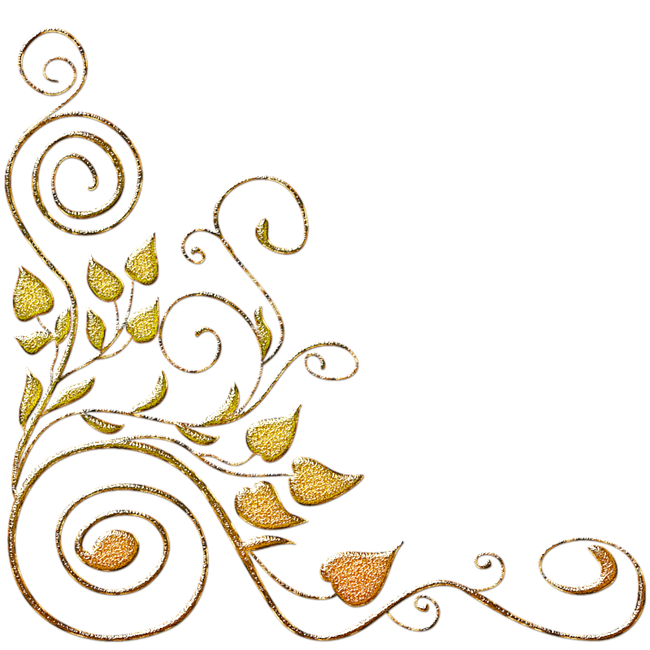 Группа № 9 «Добродушки»Ежикова Елена Вячеславовнавоспитатель высшей категорииПриоритетное направление работы:«Развитие знаково - символической деятельности и воображенияу детей дошкольного возраста»Вяткина Елена Анатольевнавоспитатель высшей категорииПриоритетное направление работы: «Развитие речи и творческих способностей воспитанников».Пирогова Елена Андреевнамладший воспитатель